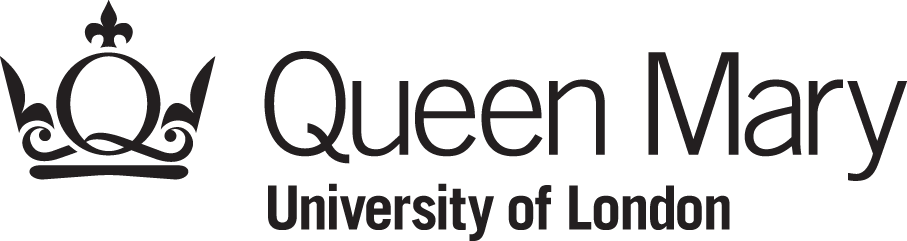 Queen Mary University of London is offering tuition fee and maintenance support up to two undergraduate students who are asylum seekers or hold Discretionary Leave to Remain, studying on degree programmes in the Faculty of Science & Engineering or the Faculty of Humanities and Social Sciences. Successful applicants will be awarded a full tuition fee waiver and maintenance support. The non-repayable maintenance bursary will include £1,700, the equivalent of the QMUL Bursary, and the equivalent of the student loan which most closely matches your circumstances, £7,324 for those living in a parental home, £11,354 for those living independently.Funding will be provided for the normal duration of your course, if you need to apply for extra funding, e.g. for a course change or repeat year, your individual circumstances will be examined by the panel and a decision will be communicated to you. EligibilityTo be considered for our Article 26 Bursary you must:be an asylum seeker, the child of an asylum seeker or hold Discretionary Leave to Remain;be ineligible to obtain funding from the Student Loan Company;have firmly accepted a place on a course in the Faculty of Science & Engineering or the Faculty of Humanities and Social Sciences;not already hold an equivalent or higher level qualification.Required documentationVisa Status DocumentationPlease submit a copy of your visa status documentsProof of current residency e.g. bank statement, utility bill, tenancy agreementProof of date of entry to the United Kingdome.g. passport stamp, letter from UKVIThese documents may need to be obtained from your immigration solicitor.EnquiriesIf you have any questions about the awards:Email:  bursaries@qmul.ac.ukVisit:	Student Enquiry CentreGround Floor Queen’s BuildingQueen Mary University of LondonMile End RoadE1 4NSTel:	020 7882 5079Please ensure that your application form and the document requested are handed in to the Student Enquiry Centre, emailed to us at bursaries@qmul.ac.uk or posted to the address below. This must reach us by the closing date of 29th June 2018:Lesley Green, Assistant Academic RegistrarBursaries, Grants and Scholarships OfficeQueen Mary University of LondonMile End RoadLondon E1 4NSFinal decisions on bursary applications will be taken by a panel.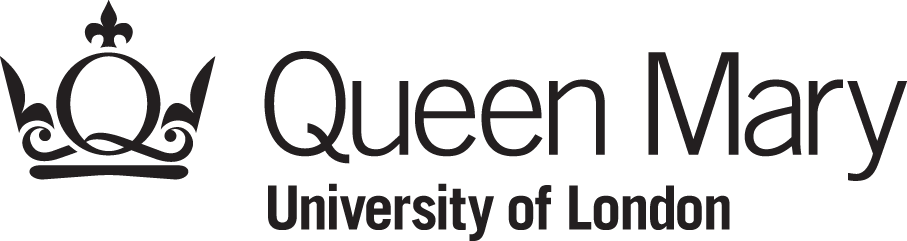 